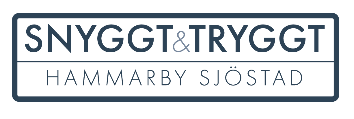 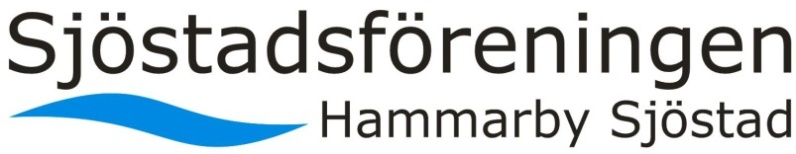 Sjöstadsföreningens årsstämma skjuts uppSjöstadsföreningen har i rådande hälsoläge beslutat att flytta fram det utsatta datumet för stämman. Ny tid meddelas så snart situationen klarnat. Vi har många intressanta talare och viktiga punkter som vi önskar att så många som möjligt kan få ta del av i en eller annan form, möjligen digitalt eller med fullmakter men det återstår att utreda. Många Brf’er funderar nog över kommande stämmor, vi har hittat information från Bolagsverkets hemsida som bifogats, bilagan beskriver nuläget den 21/3.  Följ nyheterna, just nu diskuterar regeringen om möjligheten att ändra lagen för detta år. Tips angående våra lokalhyresgäster - Sjöstadens inre marknadCoronaviruset försvårar livet för alla, också tillvaron för våra lokala restauranger, kaféer och frisörer har förändrats drastiskt. Tänk på att handla lokalt när det är möjligt, t.ex. carry away från restaurangerna. Vi har tidigare lanserat tanken på Sjöstadens inre marknad och det har aldrig varit mer aktuellt. Frågor gällande den inre marknaden och tips: Sjöstadsföreningen info@sjostadsforeningen.se, https://sjostadsforeningen.se eller via facebookgruppen https://www.facebook.com/sjostadsforeningen/ För Brfer är det angeläget att följa sina lokalhyresgäster. Det finns ett antal exempel där en Brf låter sina hyresgäster slippa hyran i en till tre månader, att halvera hyran eller skjuta upp den en tid. Det viktiga är att prata med sina hyresgäster och (inte minst) att kontrollera att behovet verkligen finns. Dela gärna med er av de goda idéer ni genomför. Vårt mål är att ha en blomstrande Sjöstad även efter Coronaviruset.Info ifrån Snyggt & TryggtSnyggt & Tryggt ser på hur de boende i Sjöstaden kan stötta varandra på ett tryggt sätt. Några tips:Krisinformation samlar aktuell bekräftad myndighetsinformation. 112 appen ger samhällsviktig information och kontakter.Folkhälsomyndigheten har mycket information https://www.folkhalsomyndigheten.se/smittskydd-beredskap/utbrott/aktuella-utbrott/covid-19/.Om någon behöver hjälp med att hämta ut medicin ger e-Hälsomyndigheten råd. Polisen varnar för bedragare som försöker sko sig på situationen, mer att läsa Aktuellt från polisen.  Säkerställ att er Brfs telefonlistor med viktiga nummer är aktuella.Finns det en gemensam app i ef Brf, använd den för att kommunicera med varandra.Var alltid försiktig och faktagranska all information ni sprider.Fortsätt håll er fastighet snygg, social kontroll är i detta läge viktigt.Var uppmärksam på om någon i er Brf behöver hjälp, stötta på ett tryggt sätt.Info om Snyggt & Tryggt, frågor eller tips: Sjöstadsföreningens hemsida under fliken Snyggt & Tryggt. Facebookgruppen Snyggt & Tryggt i Hammarby Sjöstad eller info@snyggtochtryggt.se Sjöstadsföreningen och Snyggt & Tryggt kommer tillsammans med sina medlemmar arbeta för att vi på bästa sätt stöttar och förebygger problem i den vardag vi har nu och att Sjöstaden snart ska blomstra och fyllas med aktivitet igen.SjöstadsföreningenSnyggt & Tryggt